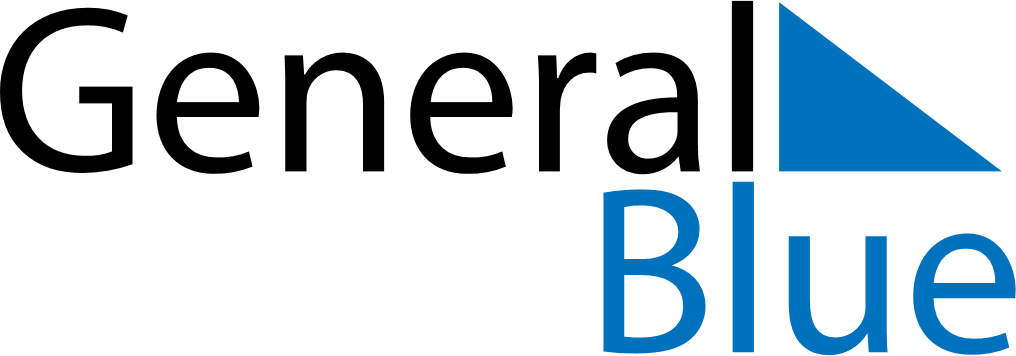 March 2025March 2025March 2025NorwayNorwaySundayMondayTuesdayWednesdayThursdayFridaySaturday12345678Carnival910111213141516171819202122232425262728293031